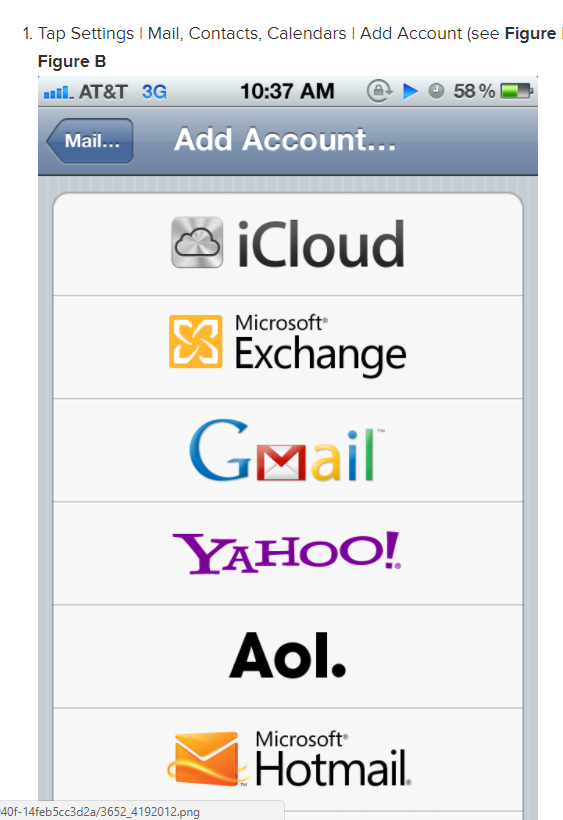 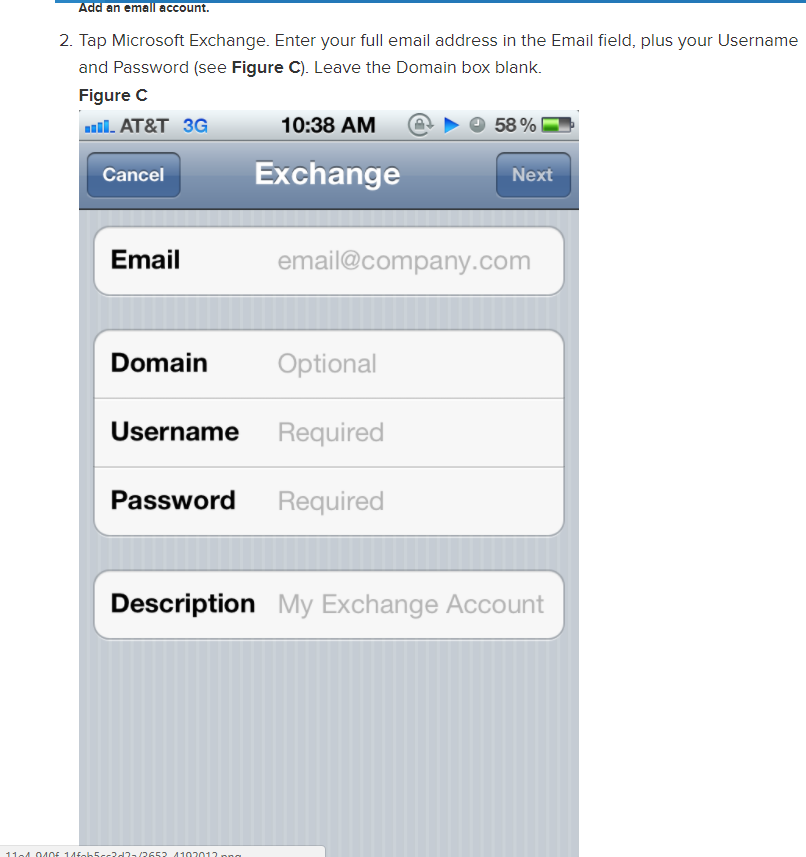 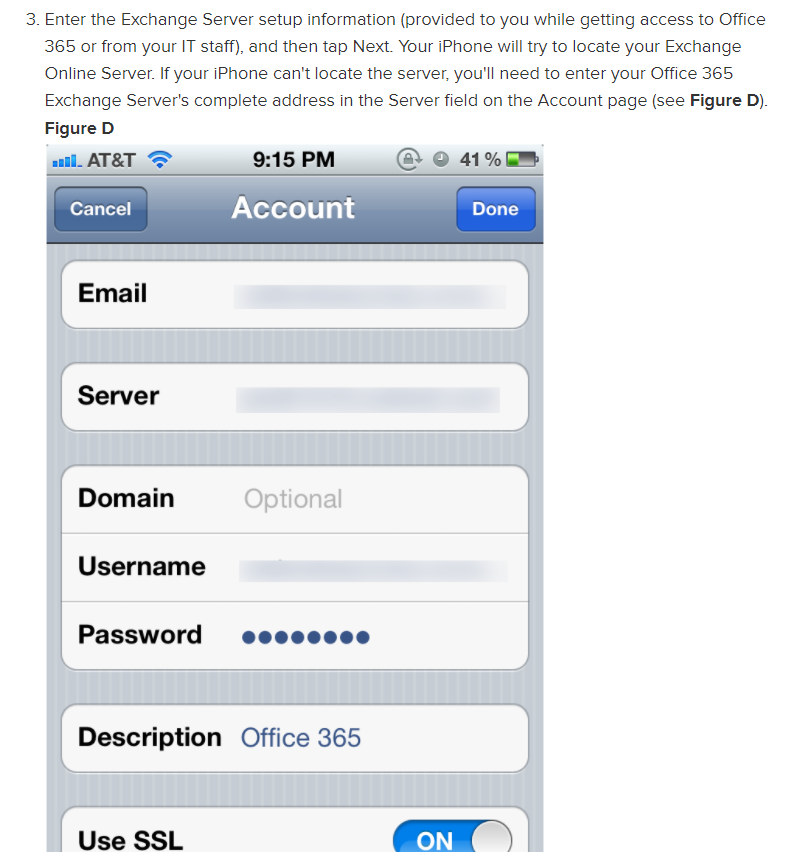 The server name should be: outlook.office365.comDomain is optionalPress Done.End